Расписание консультаций по подготовке к ОГЭ учащихся 9 класса МОУ «Оленегорская СОШ» 2019-2020 учебный годНормативно-правовые документы ОГЭ в 2020 годуФедеральный закон от 29.12.2012 №273-ФЗ «Об образовании в Российской Федерации»;Приказ Министерства просвещения Российской Федерации и Федеральной службы по надзору в сфере образования и науки от 07.11.2018 №189/1513 «Об утверждении Порядка проведения государственной итоговой аттестации по образовательным программам основного общего образования»;Постановление Правительства Российской Федерации от 31.08.2013 №755 «О федерально информационной системе обеспечения проведения государственной итоговой аттестации обучающихся, освоивших основные образовательные программы основного общего и среднего общего образования, и приема граждан в образовательные организации для получения среднего профессионального и высшего образования и региональных информационных системах обеспечения проведения государственной итоговой аттестации обучающихся, освоивших основные образовательные программы основного общего и среднего общего образования».Расписание пробных административных диагностических работ по предметам ОГЭ в 2019-2020 у.г.для учащихся 9 классовПроект расписания основного государственного экзамена (ОГЭ) на 2020-й годВ 2020 году для допуска к ОГЭ нужно успешно пройти Иоговое собеседование, которое будет проводиться 12 февраля. Пересдать его можно будет 11 марта и 4 мая (даты могут быть изменены).Все экзамены начинаются в 10.00 по метсному времени.Продолжительность экзменов следующая:Русский язык, математика и литература – 3 часа 55 минут;Обществознание, физика, история и биология – 3 часа;Информатика и география – 2 часа 30 минут;Химия – 2 часа 20 минут;Иностранный язык (письменная часть) – 2 часа;Иностранный язык (устная часть) – 15 минут.На ОГЭ можно использовать следующие предметы:РУССКИЙ ЯЗЫК – орфографические словари;МАТЕМАТИКА – линейка/угольник и выдаваемые с работой справочные материалы;ИНФОМАТИКА – компьютерная техника;ИНОСТРАННЫЙ ЯЗЫК – технические средства для воспроизведения компакт-дисков, компьютерная техника, гарнитуры со встроенными микрофонами;ФИЗИКА – линейка, непрограммируемый калькулятор и лабораторное оборудование;ХИМИЯ – непрограммируемый калькулятор, таблица Менделеева, таблица растворяемости, электрохимический ряд напряжений металлов и лабораторное оборудование;БИОЛОГИЯ – линейка и непрограммируемый калькулятор;ГЕОГРАФИЯ – линейка, непрограммируемый калькулятор и географические атласы за 7-9 классы;ЛИТЕРАТУРА – орфографический словарь, полные тексты художественных произведений и сборники лирики.*линейка не должна содержать справочной информации.**непрограммируемый калькулятор:а) обеспечивает выполнение арифметических вычислений (сложение, вычитание, умножение, деление, извлечение корня) и вычисление тригонометрических функций (sin, cos, tg, ctg, arcsin, arcos, arctg);б) не осуществляет функции средства связи, хранилища базы данных и не имеет доступа к сетям передачи данных(в том числе к сети «Интернет»).ИНФОРМАЦИЯ ДЛЯ УЧАСТНИКА ОГЭ-2020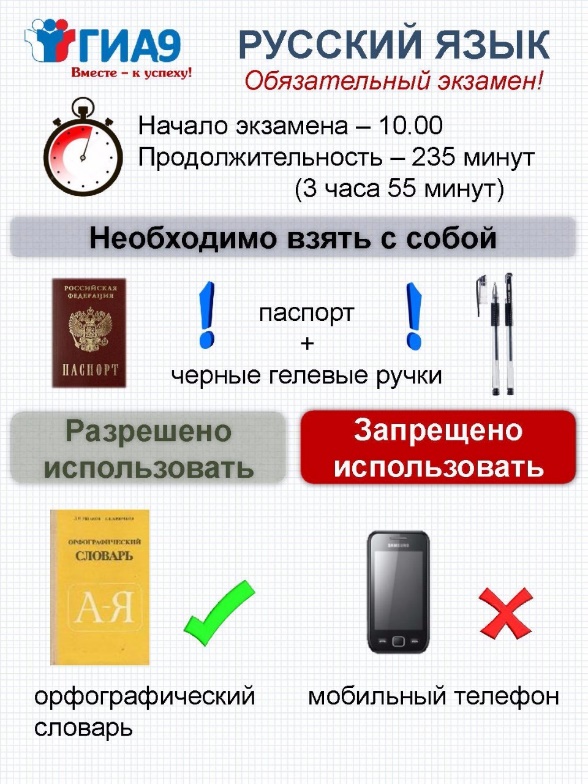 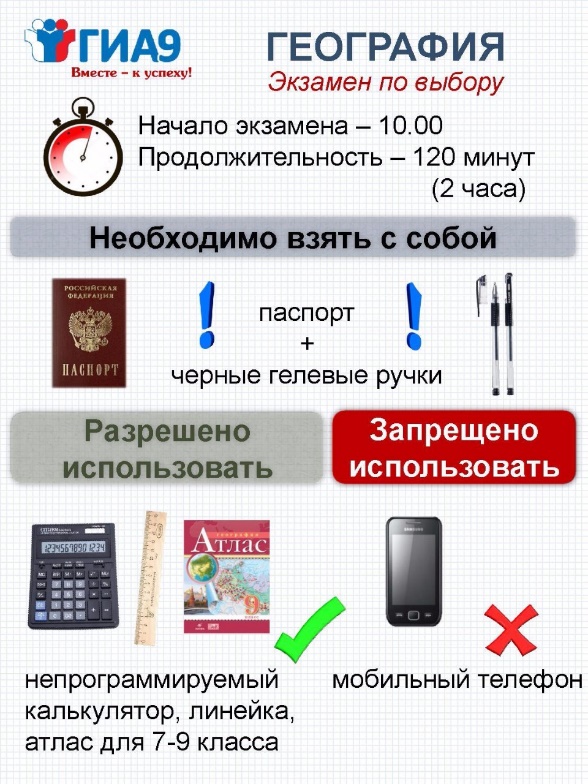 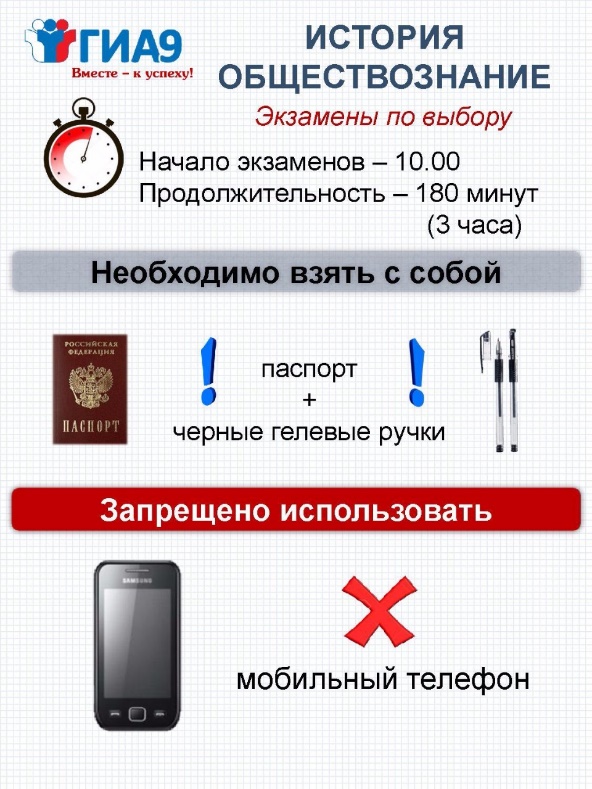 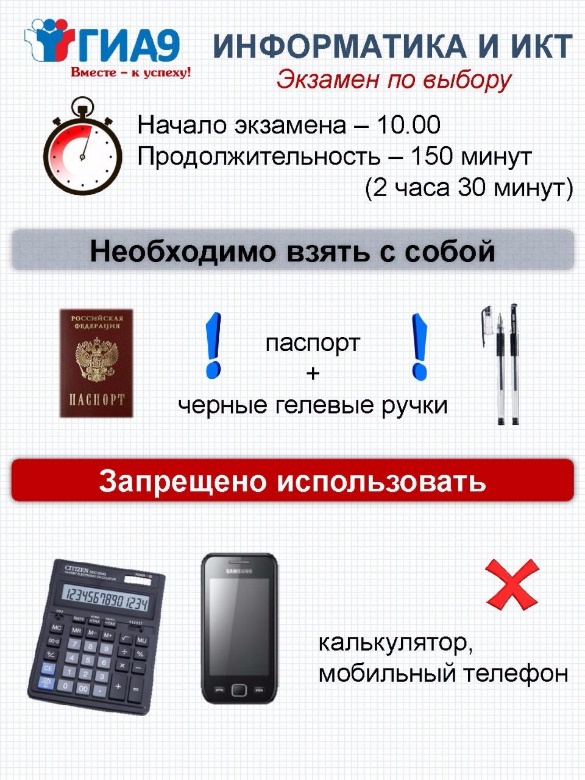 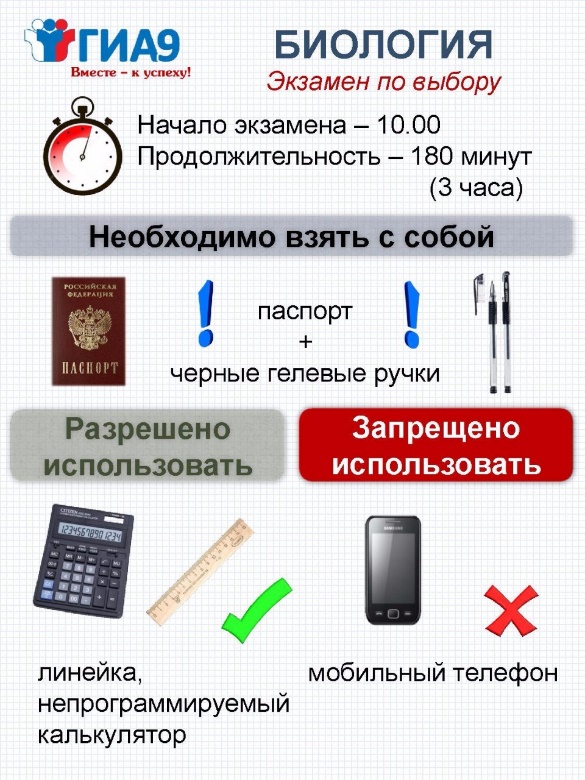 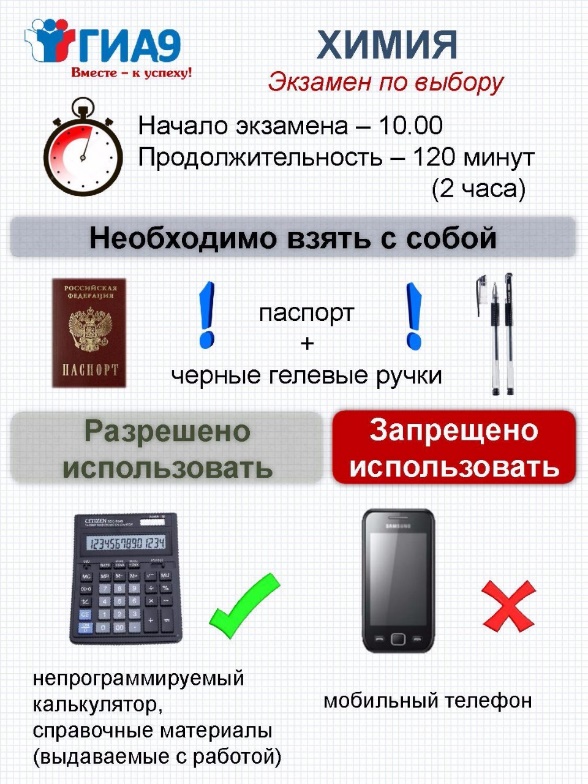 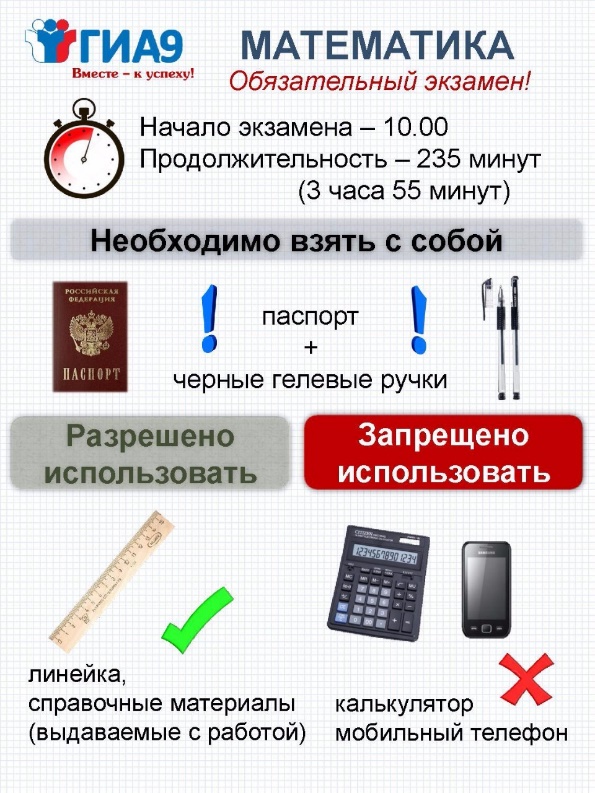 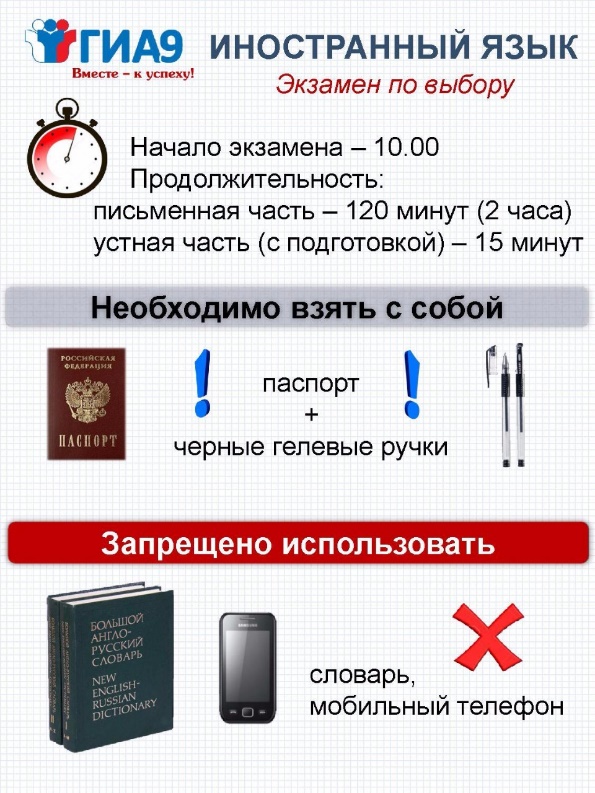 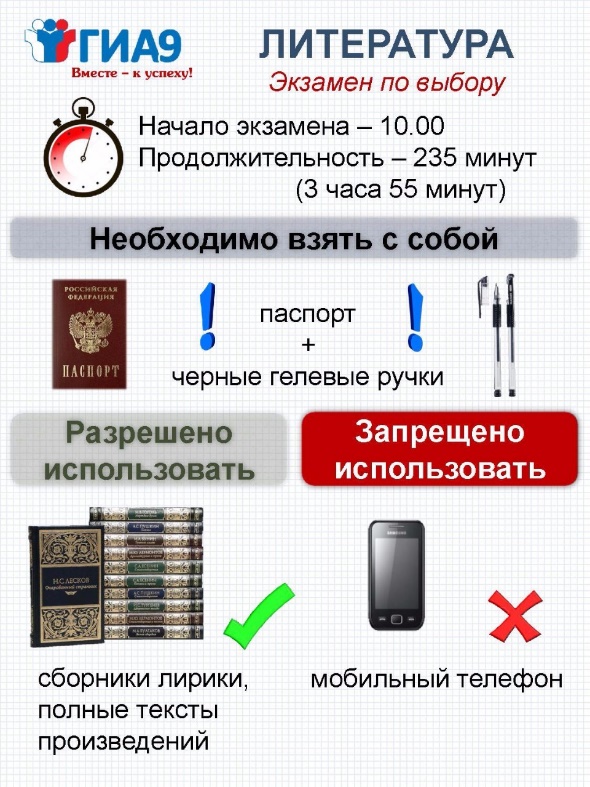 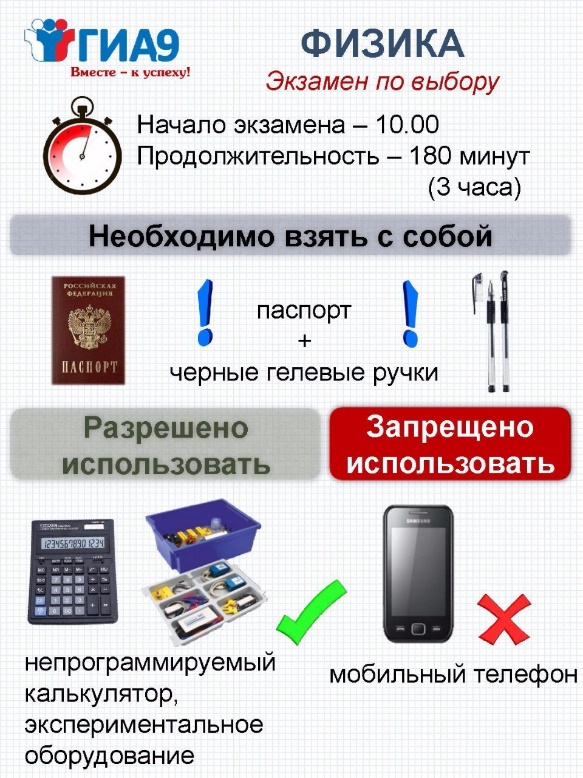 Адреса сайтов по подготовке к ЕГЭ и ОГЭДемонстрационные варианты ЕГЭЕГЭ на яндексеФИПИhttp://www.ege.edu.ru/Итоговое сочинение как условие допуска к ГИА для учащихся 11 класса4 декабря 2019 года прошло выпускное сочинение для учащихся 11 класса. На написание итогового сочинения (ИС) были зарегистрированы учащиеся 11 класса в количестве 2-х человек. Итоговое сочинение как условие допуска к ГИА по образовательным программам среднего общего образования является обязательным для выпускников текущего года. Информация о темах ИС была опубликована на федеральных образовательных Интернет-ресурсах ege.edu.ru за 15 минут до проведения ИС в соответствии с часовыми поясами.Выпускники МОУ «Оленегорская СОШ» 2019-2020 учебного года по итогам ИС получили «зачет» (допуск к ЕГЭ)1 февраля заканчивается срок приема заявлений на участие в ЕГЭ-2020	Заявление на участие в едином государственном экзамене 2020 года необходимо подать е позднее 1 февраля (включительно). Можно подать заявление на участие в ЕГЭ в основные сроки (май-июнь) и досрочно (март-апрель).	В заявлении необходимо указать предметы, которые предполагает сдавать участник ЕГЭ. Русский язык и математика – являются обязательными для выпускников текущего года. Преодоление минимального порога по этим предметам влияет на получение аттестата о среднем общем образовании. Остальные предметы – по выбору (биология, химия, география, физика, информатика и информационно-коммуникационные технологии (ИКТ), литература, история, обществознание, иностранные языки) – необходимы тем, кто желает продолжить свое образование в вузе.	В заявлении на участие в ЕГЭ можно указать любое количество предметов.ИНФОРМАЦИЯ ДЛЯ УЧАСТНИКА ЕГЭ-2020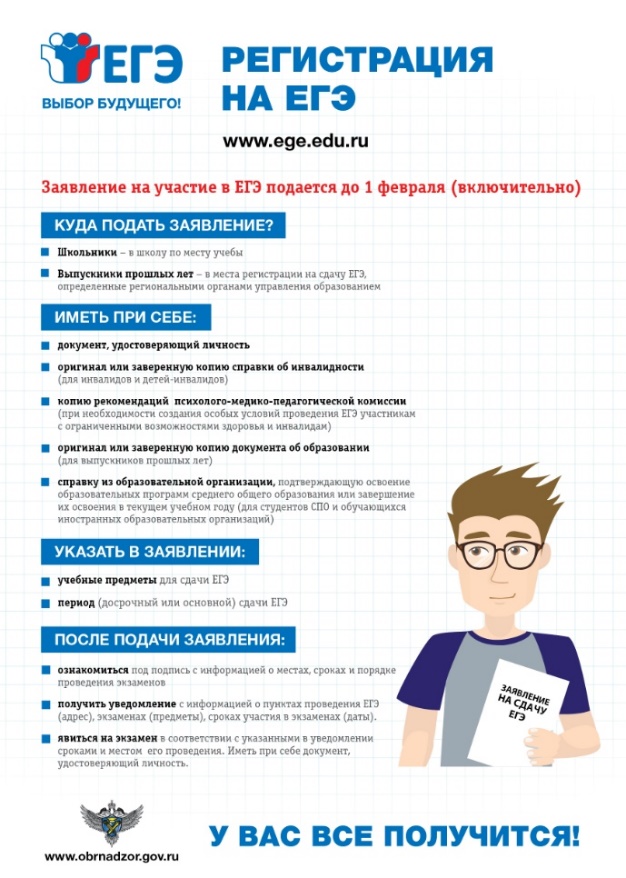 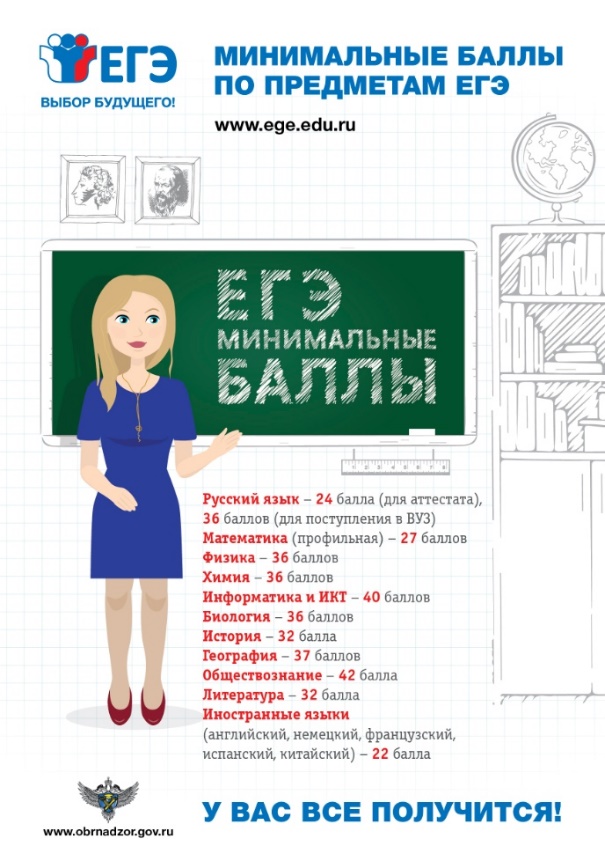 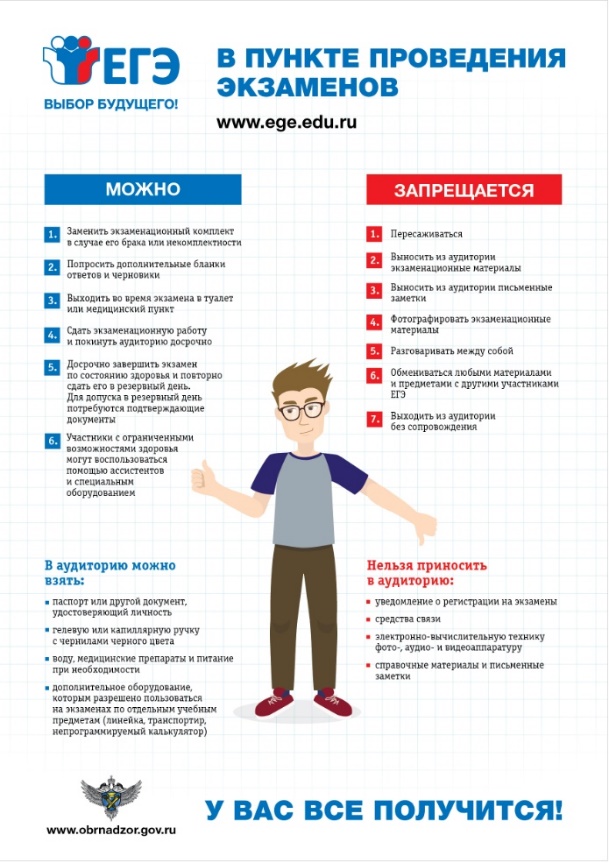 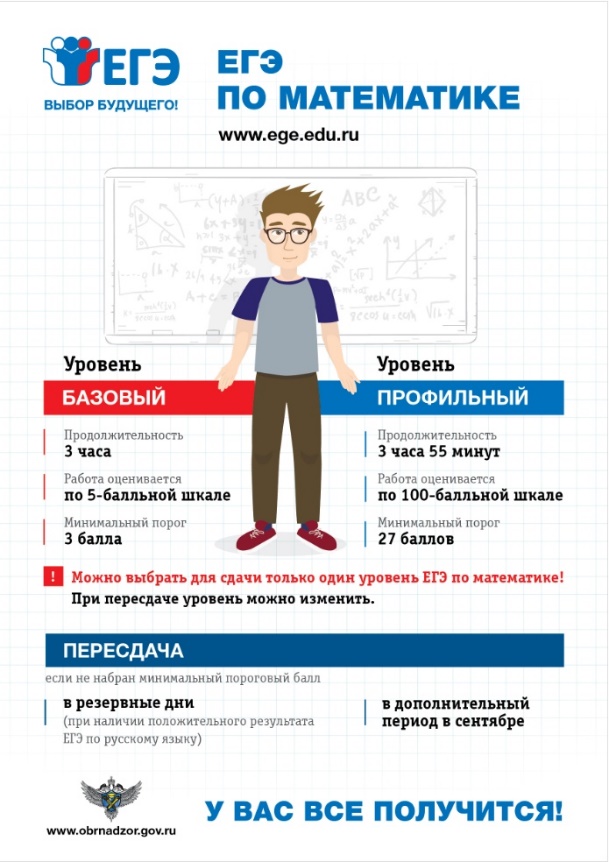 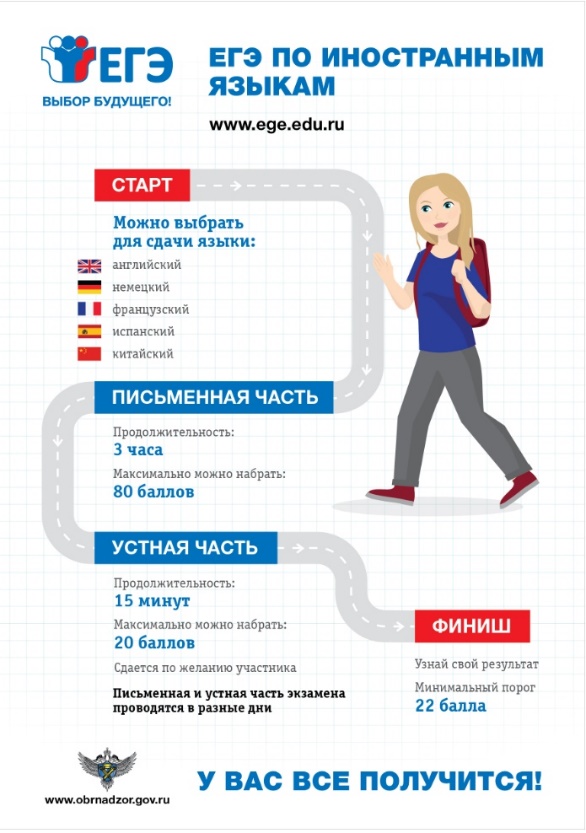 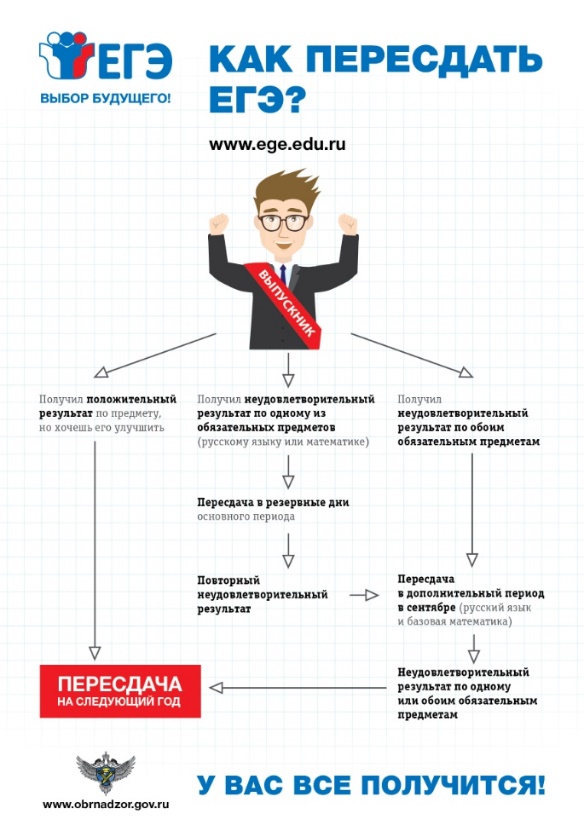 Дни неделиПредмет Время Ф.И.О. учителяПонедельникФизика  15.00ч.-16.00ч.Сыромятникова Е.В.ВторникРусский язык15.00ч.-16.00ч.Никитина А.А.СредаМатематика 15.00ч.-16.00ч.Брусенина Р.И.Пятница Биология  15.00ч.-16.00ч.Слепцова Ф.К.Математика Русский языкФизика Биология Декабрь Декабрь Декабрь ОктябрьЯнварьФевральЯнварьФевральМартАпрельМарт Апрель Дата ПредметыОсновной этапОсновной этап22 мая (пт)Иностранный язык26 мая (вт)Физика, биология, химия, история29 мая (пт)Обществознание, химия, информатика, география30 мая (сб)Обществознание   2 июня (вт)Русский язык 5 июня (пт)Физика, литература, география9 июня (вт)МатематикаРезервные дниРезервные дни20 июня (сб)Резерв по всем предметам (кроме русского языка и математики)22 июня (пн)Резерв: русский язык23 июня (вт)Резерв по всем предметам (кроме русского языка и математики)24 июня (ср)Резерв: математике25 июня (чт)Резерв по всем предметам30 июня (вт)Резерв по всем предметамДосрочный этапДосрочный этап21 апреля (вт)Математика24 апреля (пт)Русский язык27 апреля (пн)Обществознание, химия, информатика, литература6 мая (ср)Физика, биология, история, география, иностранный язык12 мая (вт)Резерв: математика13 мая (ср)Резерв: Обществознание, химия, информатика, литература14 мая (чт)Резерв: Физика, биология, история, география, иностранный язык15 мая (пт)Резерв: русский язык16 мая (сб)Резерв по всем предметамДополнительный этапДополнительный этап7 сентября (пн)Русский язык10 сентября (чт)Математика12 сентября (сб)Физика, биология, история, география14 сентября (пн)Обществознание, химия, информатика, иностранный язык, литература16 сентября (ср)Резерв: русский язык17 сентября (чт)Резерв: математика18 сентября (пт)Резерв по всем предметам (кроме русского языка и математики)19 сентября (сб)Резерв по всем предметам (кроме русского языка и математики)21 сентября (пн)Резерв по всем предметам